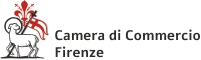 	ALLA CAMERA DI COMMERCIO DI FIRENZE	PIAZZA DEI GIUDICI 3 FIRENZE		PEC: cciaa.firenze@fi.legalmail.camcom.itIl/La sottoscritto/a___________________________________________________titolare/legale rappresentante			(Cognome)			(Nome) dell’impresa_________________________________________________________________________________ ubicata in ___________________________________ indirizzo ________________________________________ Codice Fiscale ____________________________ Partita IVA n. ________________________________________ DICHIARAcon riferimento alla Domanda di Voucher digitali di conferire al Sig./ alla Sig.ra __________________________________ procura speciale per la trasmissione via PEC della domanda relativa al Disciplinare Voucher Digitali I4.0 Anno 2020 pubblicato il 15/06/2020 e la gestione di tutte le successive comunicazioni con la Camera di Commercio di Firenze, con le modalità di cui all’art. 11, comma 2 del Disciplinare. di attestare - ai sensi e per gli effetti dell’articolo 47 del D.P.R. 445/2000 e consapevole delle responsabilità penali di cui all’articolo 76 del medesimo D.P.R. 445/2000 per le ipotesi di falsità in atti e dichiarazioni mendaci - la corrispondenza delle copie dei documenti allegati ai documenti conservati:agli atti dell’impresa,  oppurepresso l’intermediario.di eleggere domicilio, per tutti gli atti e le comunicazioni inerenti la domanda di agevolazione, presso l’indirizzo di posta elettronica certificata del soggetto intermediario, il quale provvede alla trasmissione via PEC, e a cui viene conferita la facoltà di gestione di tutte le successive comunicazioni secondo le modalità previste nel Disciplinare.Data										       IL RICHIEDENTE____________________In caso di firma autografa (e non digitale), si prega allegare copia del documento di identità del firmatario in corso di validità.Parte riservata al Procuratore SpecialeDICHIARAZIONE SOSTITUTIVA DELL’ATTO DI NOTORIETÀIl/Lasottoscritto/a_____________________________________________________________________________					(Cognome)				(Nome)Nato/a  a _______________________ il ____________, PEC___________________________________________in qualità di procuratore speciale, ai sensi dell’ art. 47 del D.P.R. 28 dicembre 2000 n. 445 e consapevole delle sanzioni penali previste dall’art. 76  del D.P.R. 28 dicembre 2000 n. 445 in caso di dichiarazioni mendaci o di false attestazioni, DICHIARA:ai sensi dell’art. 46.1 lett. u) del D.P.R. 445/2000, di agire in qualità di procuratore speciale in rappresentanza del soggetto che ha apposto la propria firma nel presente documento;che le copie, anche informatiche, dei documenti allegati alla domanda di agevolazione, corrispondono ai documenti consegnatigli per l’espletamento degli adempimenti di cui alla sopra citata domanda;di acconsentire a eventuali verifiche e accertamenti da parte del soggetto gestore per quanto riguarda, in particolare, la documentazione afferente il Disciplinare di cui trattasi.Data											IL DICHIARANTE _______________________Al presente modello deve inoltre essere allegata copia di un documento di identità valido del procuratore speciale.INFORMATIVA AI SENSI DEGLI ARTICOLI 13 E 14 DEL REGOLAMENTO UE 2016/679 (GDPR).1. Ai sensi e per gli effetti di quanto previsto dagli artt. 13 e 14 del Regolamento (UE) 2016/679 del Parlamento e del Consiglio Europeo relativo alla protezione delle persone fisiche con riguardo al trattamento dei dati personali, nonché alla libera circolazione di tali dati (di seguito GDPR), la Camera di Commercio Industria ed Artigianato di Firenze (di seguito anche “CCIAA”) intende informarLa sulle modalità del trattamento dei dati personali acquisiti ai fini della presentazione e gestione della domanda di contributo. 2.	Finalità del trattamento e base giuridica: i dati conferiti saranno trattati esclusivamente per le finalità e sulla base dei presupposti giuridici per il trattamento (adempimento di un obbligo legale al quale è soggetto il Titolare, ex art. 6, par. 1, lett. c del GDPR) di cui all’art. 1 del presente Disciplinare. Tali finalità comprendono:le fasi di istruttoria, amministrativa e di merito, delle domande, comprese le verifiche sulle dichiarazioni rese;l’analisi delle rendicontazioni effettuate ai fini della liquidazione dei voucher.Con la sottoscrizione della domanda di partecipazione, il beneficiario garantisce di aver reso disponibile la presente informativa a tutte le persone fisiche (appartenenti alla propria organizzazione ovvero esterni ad essa) i cui dati saranno forniti alla Camera di commercio per le finalità precedentemente indicate.3. Obbligatorietà del conferimento dei dati: il conferimento dei dati personali da parte del beneficiario costituisce presupposto indispensabile per lo svolgimento delle attività previste dal Punto Impresa Digitale (PID) con particolare riferimento alla presentazione della domanda di contributo ed alla corretta gestione amministrativa e della corrispondenza nonché per finalità strettamente connesse all’adempimento degli obblighi di legge, contabili e fiscali. Il loro mancato conferimento comporta l’impossibilità di ottenere quanto richiesto o la concessione del contributo richiesto. 4. Soggetti autorizzati al trattamento, modalità del trattamento, comunicazione e diffusione: i dati acquisiti saranno trattati, oltre che da soggetti appositamente autorizzati dalla Camera di Commercio anche da Società del Sistema camerale appositamente incaricate e nominate Responsabili esterni del trattamento ai sensi dell’art. 28 del GDPR.I dati saranno raccolti, utilizzati e trattati con modalità manuali, informatiche e telematiche secondo principi di correttezza e liceità ed adottando specifiche misure di sicurezza per prevenire la perdita dei dati, usi illeciti o non corretti ed accessi non autorizzati. Alcuni dati potranno essere comunicati ad Enti Pubblici ed Autorità di controllo in sede di verifica delle dichiarazioni rese, e sottoposti a diffusione mediante pubblicazione sul sito camerale in adempimento degli obblighi di trasparenza ai sensi del D.lgs. 14 marzo 2013, n. 33. Resta fermo l’obbligo della CCIAA di comunicare i dati all’Autorità Giudiziaria, ogni qual volta venga inoltrata specifica richiesta al riguardo. 5. Periodo di conservazione: i dati acquisiti ai fini della partecipazione al presente bando saranno conservati per 10 anni + 1 anno ulteriore in attesa di distruzione periodica a far data dall’avvenuta corresponsione del contributo. Sono fatti salvi gli ulteriori obblighi di conservazione documentale previsti dalla legge. 6.	Diritti degli interessati: ai sensi degli art. 13, comma 2, lettere (b) e (d) e 14, comma 2, lettere (d) e (e), nonché degli artt. 15, 16, 17, 18, e 21 del GDPR, i soggetti cui si riferiscono i dati personali hanno il diritto in qualunque momento di: chiedere al Titolare del trattamento l'accesso ai dati personali, la rettifica, l’integrazione, la cancellazione degli stessi (ove compatibile con gli obblighi di conservazione), la limitazione del trattamento dei dati che la riguardano o di opporsi al trattamento degli stessi qualora ricorrano i presupposti previsti dal GDPR; esercitare i diritti di cui alla lettera a) mediante la casella di posta cciaa.firenze@fi.legalmail.camcom.it con idonea comunicazione; proporre un reclamo al Garante per la protezione dei dati personali, ex art. 77 del GDPR, seguendo le procedure e le indicazioni pubblicate sul sito web ufficiale dell’Autorità: www.garanteprivacy.it. 7.	Titolare, Responsabile della Protezione dei Dati e relativi dati di contatto: il titolare del trattamento dei dati è la CCIAA di Firenze con sede legale in Piazza dei Giudici, 3, P.I. 03097420487 e C.F. 80002690487, tel. 0552392131, e-mail info@fi.camcom.it PEC cciaa.firenze@fi.legalmail.camcom.it, la quale ha designato il Responsabile della Protezione dei Dati (RPD), contattabile al seguente indirizzo e-mail: privacy@fi.camcom.it. 